Publicado en Mataró el 28/06/2017 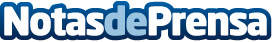 Por primera vez en Catalunya, un evento sobre la Transformación Digital reúne a los protagonistas TICGeneralitat, organismos de gestión municipal, alcaldes, organizaciones empresariales, profesionales y empresarios de toda Catalunya se dan cita el 6 de julio, a las 9h. de la mañana en el #GENTICDAY, un evento que se celebra en el Tecnocampus de Mataró para exponer y debatir sobre la realidad y la situación actual de la digitalización y la transformación digital, vista por sus usuarios y actoresDatos de contacto:Nota de prensa publicada en: https://www.notasdeprensa.es/por-primera-vez-en-catalunya-un-evento-sobre_1 Categorias: Telecomunicaciones Cataluña Eventos E-Commerce Dispositivos móviles Digital http://www.notasdeprensa.es